CENTRO DE PESQUISA EM AVALIAÇÕES E TECNOLOGIAS SOCIAIS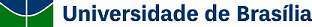 FORMULÁRIO PESQUISADOR(A) COLABORADOR(A)ROTEIRO PARA RELATÓRIO DE ATIVIDADESInformações que deverão constar no Relatório de Atividades:1. Atividades de Ensino/Orientação 1.1. Disciplinas de graduação lecionadas;1.2. Disciplinas de pós-graduação lecionadas;1.3. Dissertações/Teses orientadas;1.4. Dissertações/Teses em orientação;1.5. Outros.2. Atividades de pesquisa 2.1. Participação em Grupo de Pesquisa2.2. Projetos de Pesquisa desenvolvidos2.3. Outras informações relevantes3. Produção científica 3.1.Artigos científicos em periódicos especializados e indexados;3.2. Livros/Capítulos de livros;3.3.Artigos de divulgação científica;3.4. Participação em congressos;3.5. Outras informações (projetos financiados, bolsas recebidas etc).1. REGISTRO DE PESQUISADOR(A) COLABORADOR(A)O(A) Pesquisador(a) colaborador(a) estará vinculado(a) à(ao): (MARCAR APENAS UMA OPÇÃO)(     ) Faculdade:                                                                                                            (     ) Instituto:                                                                                                               (     ) Centro de Estudos e Pesquisa:                                                                          (     ) Programa de Pós-Graduação:                                                                           Categoria do registro: (     ) Sênior(     ) Pleno(     ) Assistente(     ) Júnior I(     ) Júnior IIPossui vínculo vigente para Estágio Pós-Doutoral na Universidade de Brasília?(     ) Não(     ) Sim.Nº do Processo SEI:                                                                                         Tempo de permanência no Estágio Pós-Doutoral:                                     2. IDENTIFICAÇÃO DO PESQUISADOR(A)2. IDENTIFICAÇÃO DO PESQUISADOR(A)Nome: Nome: CPF:E-mail:Matrícula na UnB (no caso de renovação): Matrícula na UnB (no caso de renovação): Endereço:Endereço:Cidade:CEP:Telefone: (     )          -            Celular: (     )          -            ORCID:Link para CV Lattes:É aposentado(a) da FUB?(     ) Não(     ) Sim. Desde:       /      /       É aposentado(a) da FUB?(     ) Não(     ) Sim. Desde:       /      /       Manterá vínculo empregatício com outra Instituição?(     ) Não(     ) Sim. Instituição:                                                                  Manterá vínculo empregatício com outra Instituição?(     ) Não(     ) Sim. Instituição:                                                                  (     ) Declaro não possuir vínculo empregatício com a Universidade de Brasília.(     ) Declaro não possuir vínculo empregatício com a Universidade de Brasília.